Lancaster Seventh-Day Adventist ChurchA House of Prayer for All People 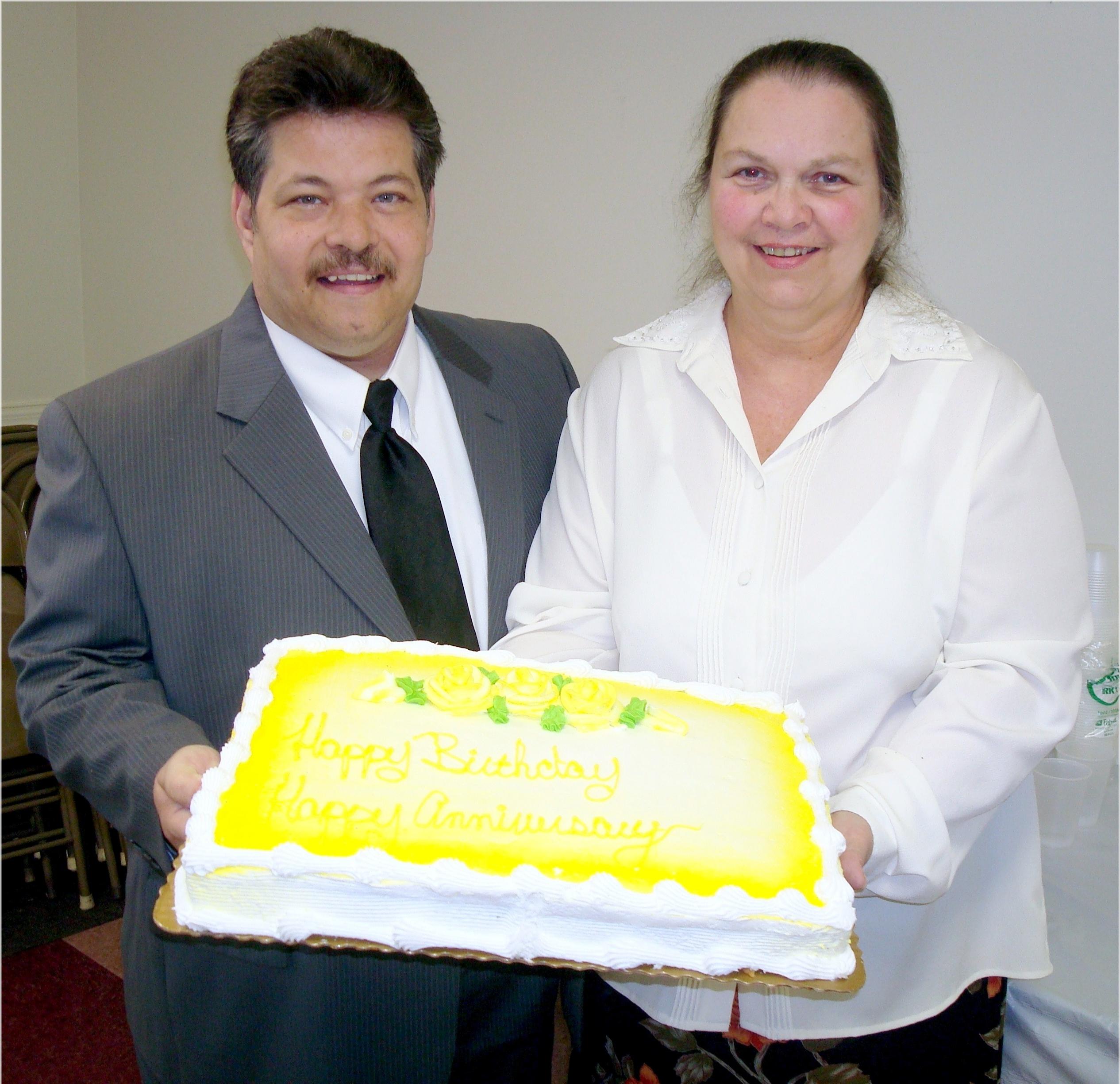 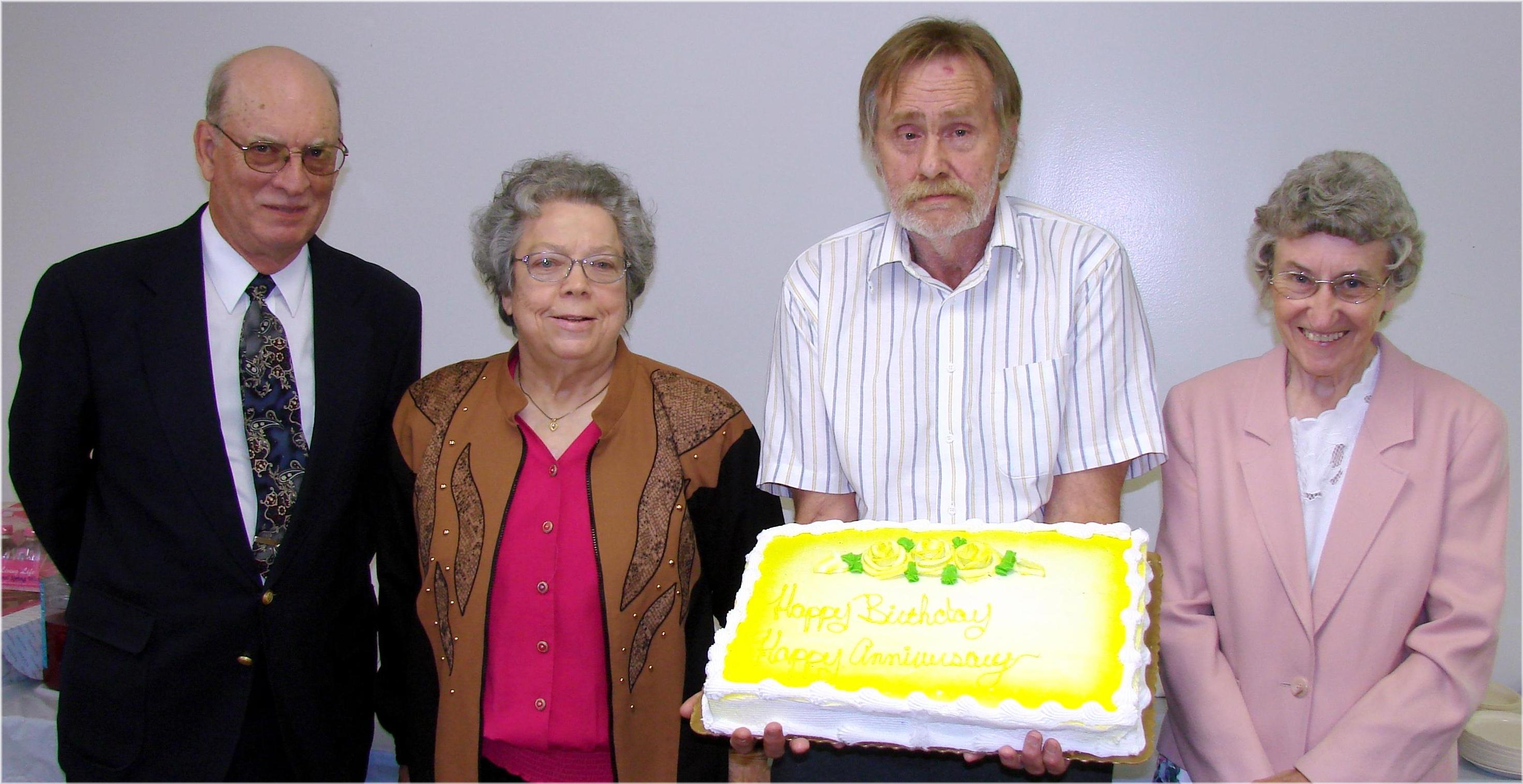 Anniversary: Roger and Debby                Birthdays:  Howard,  Josie,  Rusty,  Freda        .          Anniversary and Birthdays – May, 2010